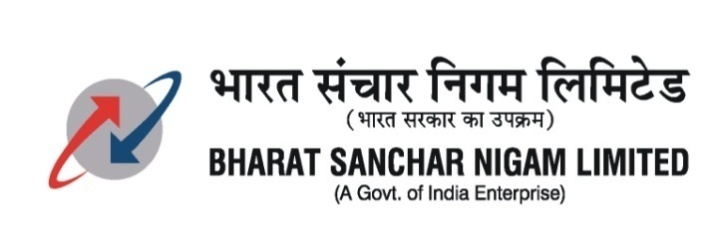 O/o the Telecom.  District  Manager, Doorsanchar  Bhawan,Bolangir  - 767001.Tel – (+91) 6652 - 234001, 34500 (F)	NIT  No. W-77/2013-14/27					       Dated at Bolangir the 4th May, 2013Notice Inviting TenderWax sealed tenders in the prescribed form are invited by the Telecom District Manager, BSNL, Bolangir from registered labour contractors/ firms having central labour license and for carrying out different activities related to External and Internal Plant maintenance works, including cleaning & sweeping of office buildings, watching of office building / stores, digging and refilling of local cable / optical cable fault pits, day-to-day maintenance of Telephone Exchanges. The works are to be carried out by the contractor on each working day  as and when required on need basis during each calendar month in respective zone under the jurisdiction of concerned SDE of Bolangir Telecom District.Eligibility criterion for the above works:  The bidder should fulfill the following criteria to become eligible to participate in the tender:      The bidder should have experience in BSNL/MTNL/PSUs/Central Govt. for carrying out U/G Cable Laying/OFC Laying/Job Contract  works, to the tune of 5,00,000/- (Rupees five lakhs Only) for last two financial years (2011-12 and 2012-13 taking together). Experience certificate in this regard is to be issued by an officer not below the rank of Deputy General Manager or equivalent group ‘A’ officer.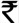 Experience certificate as abovePAN No Valid Labour License from Central Labour Commissioner  under Contract Labour Act 1970(R&A) ,Or an Undertaking to get it within one month from the date signing of agreement.Service Tax registration  No. EPF & ESI  registration certificate Name of the Work: Open tender for carrying out various maintenance and housekeeping works on job contract basis in different Zones under Bolangir Telecom District as mentioned below.B. Bid documents can be had :From SDE (NW Plg), O/o TDM, Door Sanchar Bhawan, Bolangir on written application with the copies of any of the documents in support of their eligibility to participate in the tender along with the cost of bid document as mentioned (525/-) in the form of cash / DD from any scheduled bank in favour of  AO(Cash), BSNL, O/o TDM, Bolangir payable at Bolangir.Eligible bidders can also download the entire bid document from website www.orissa.bsnl.co.in  (Bolangir) and submit the same within scheduled time and date along with the required cost of the bid document (525/-) in the form of DD from any scheduled bank in favour of  AO(Cash), BSNL, O/o TDM, Bolangir payable at Bolangir. For any clarification or any other information, the SDE(NW Plg. ), O/o the TDM, Bolangir may be contacted in his  telephone no-06652- 230100 or mobile no- 9437056786 during office hours.              The detailed terms and conditions, EMD particulars etc. are available in the tender documents. Tenders without EMD will be out rightly rejected. No exemption Cost of Tender Documents and EMD under NSIC is permitted. The TDM Bolangir reserves the right to reject any or all tenders without assigning any reason thereof. The sealed tenders can be dropped in the tender box available in the chamber of AGM (CM), 1st Floor, Room No.107, Door Sanchar Bhawan, O/o TDM, Bolangir. The sealed tenders can be sent by registered post addressed to :- Shri  H.K. DashAssistant General  Manager (CM), O/o TDM, BSNL. Room No. 107 , Door Sanchar Bhawan, Bolangir-767001.Tender received through post must reach this office before the opening date of tender & if it fails to reach within the stipulated time, it will not be accepted. BSNL authority will not be responsible for any kind of delay due to postal side. Tender received through post in tampered condition will not be accepted. Telecom District Manager                                         Bolangir Tender/NIT No.Cost of biddocument in Date and Time ofDate and Time ofDate and Time ofTender/NIT No.Cost of biddocument in Issue ofpaperReceipt ofpaperOpening ofqualifying BidW-77/2013-14/27              Dated at Bolangir the 4th May 2013525/- includingVat 5% per zoneFrom 04.05.2013to 21.05.2013(upto 13.00 Hrs)22.05.2013upto 13.00Hrs22.05.2013 at16.00HrsZone          No.Name of Officer  InchargeApproximateestimated cost in Performance Security Deposit in EMD in Z-1S.D.E.(NW OP Rural), Bolangir 20,00,000/- 2,00,000/- 50,000/-Z-2SDE(Admn), O/o TDM BolangirSDE(MM),  O/o TDM Bolangir11,00,000/- 1,10,000/- 27,500/-Z-3SDE (NW OP City) BolangirSDE (NW OP Indoor) BolangirSDE (Trans & Mtnce) Bolangir 16,00,000/- 1,60,000/- 40,000/-Z-5        SDE (NW OP Rural), Sonepur 17,00,000/- 1,70,000/- 42,500/-